ANUNȚ concurs de recrutare pentru ocuparea uneifuncției publice de execuție temporar  vacante de consilier, clasa I, grad profesional superior la Serviciul Fond Funciar şi Legile ProprietăţiiPrimăria Municipiului Satu Mare având în vedere prevederile art. VII alin.(3) O.U.G nr.115/2023 privind unele măsuri fiscal-bugetare în domeniul cheltuielilor publice, pentru consolidare fiscală, combaterea evaziunii fiscale, pentru modificarea şi completarea unor acte normative,  precum şi pentru prorogarea unor termene și prevederile art. VII alin. (7)/XI/XII din O.U.G nr. 121/2023 pentru modificarea şi completarea Ordonanței de urgență a Guvernului nr. 57/2019 privind Codul administrativ, precum şi pentru modificarea art. III Ordonanța de urgență a Guvernului nr. 191/2022 pentru modificarea şi completarea Ordonanței de urgență a Guvernului nr. 57/2019 privind Codul administrativ inițiază procedura de organizare a concursului de recrutare pentru ocuparea unei funcției publice de execuție temporar vacante : I . Condiții generale:Candidații trebuie să îndeplinească condițiile generale prevăzute de art. 465 alin (1) din OUG nr. 57/2019 privind Codul administrativ, cu modificările şi completările ulterioare.  Poate participa la concursul pentru ocuparea postului persoana care îndeplinește următoarele condiții:are cetățenia română şi domiciliul în România;cunoaște limba română, scris şi vorbit;are vârsta de minimum 18 ani împliniți;are capacitate deplină de exercițiu;este apt din punct de vedere medical şi psihologic să exercite o funcție publică. Atestarea stării de sănătate se face pe bază de examen medical de specialitate, de către medicul de familie, respectiv pe bază de evaluare psihologică organizată prin intermediul unităților specializate acreditate în condițiile legii;îndeplinește condițiile de studii şi vechime în specialitate prevăzute de lege pentru ocuparea funcției publice;dovedește prin certificat sau, după caz, prin alt tip de document absolvirea unei perfecționări sau specializări stabilite expres de lege pentru ocuparea unor funcții publice;nu a fost condamnată pentru săvârșirea unei infracțiuni contra umanității, contra statului sau contra autorității, infracțiuni de corupție sau de serviciu, infracțiuni care împiedică înfăptuirea justiției, infracțiuni de fals ori a unei infracțiuni săvârșite cu intenție care ar face-o incompatibilă cu exercitarea funcției publice, cu excepția situației în care a intervenit reabilitarea, amnistia post-condamnatorie sau dezincriminarea faptei;nu le-a fost interzis dreptul de a ocupa o funcție publică sau de a exercita profesia ori activitatea în executarea căreia a săvârșit fapta, prin hotărâre judecătorească definitivă, în condițiile legii;nu a fost destituită dintr-o funcție publică sau nu i-a încetat contractul individual de muncă pentru motive disciplinare în ultimii 3 ani;nu a fost lucrător al Securității sau colaborator al acesteia, în condițiile prevăzute de legislația specifică;i s-a aplicat una dintre modalitățile de ocupare a funcțiilor publice prevăzute la art. 466 alin. (2). II. Cerințe specifice consilier, clasa I, grad profesional superior , ID 238601– Serviciul Fond Funciar şi Legile Proprietăţii ( prevăzute în fișa postului)studii universitare de licență absolvite cu diplomă de licență sau echivalentă;Vechime minimă în specialitatea studiilor necesare exercitării funcției publice este minim 7 ani; Program de lucru regulat, cu normă întreagă, durata timpului de lucru fiind 8 ore/zi, 40 ore/săptămână. III. Calendarul concursului:verificarea eligibilității candidaților are loc în perioada: 20.03.2024afișare rezultat verificării eligibilității candidaților în data de: 20.03.2024;proba scrisă are loc în data de 27.03.2024, ora 11:00, la sediul instituției P-ţa 25 Octombrie  nr 1, sala de ședințe a Consiliului Local Satu Mare;afișare rezultat proba scrisă în data de 27.03.2024;proba interviu, va avea loc în termen de maximum 5 zile lucrătoare de la data susținerii probei scrise, la sediul instituției, și va fi susținută doar de către candidații care au obținut la proba scrisă minimum 50 puncte. Data interviului va fi comunicată odată cu afișarea rezultatelor la proba scrisă.           IV. Perioada şi modalitatea de înscriere:Dosarele candidaților vor fi preluate de către secretarul comisiei de concurs, doamna Timaru Dana Alina, consilier, grad profesional superior,  în cadrul Serviciului Managementul Resurselor Umane, telefon 0261702530, e-mail:dana.timaru@primariasm.ro, parter, camera 16, la sediul instituției, P-ţa 25 Octombrie nr. 1, în termen de 8 de zile de la data publicării anunțului, 12.03.2024, pe site-ul instituției (https://www.primariasm.ro/anunturi-concurs), respectiv în perioada 12.03.2024 – 19.03.2024, zilnic, între orele 9-15.Conform prevederilor art. VII alin. (17)din OUG nr.121/2023 pentru modificarea şi completarea Ordonanței de urgență a Guvernului nr. 57/2019 privind Codul administrativ, precum şi pentru modificarea art. III Ordonanța de urgență a Guvernului nr. 191/2022 pentru modificarea şi completarea Ordonanței de urgență a Guvernului nr. 57/2019 privind Codul administrativ, dosarele de participare la concurs  se pot depune personal de către candidat, se pot transmite prin intermediul unui serviciu de curierat sau se pot transmite electronic la adresa de e-mail: resurseumane@primariasm.ro. Dosarelor de concurs transmise de candidați la adresa de e-mail indicată de autoritatea sau instituția publică în anunțul de concurs după terminarea programului de lucru al autorității sau instituției publice, dar în perioada de depunere a dosarelor de concurs, li se atribuie număr de înregistrare în ziua lucrătoare următoare, iar dosarul de concurs este considerat ca fiind depus în termen. Documentele care constituie dosarul de concurs se depun în copie, cu obligația candidatului de a prezenta secretarului comisiei de concurs originalele acestor documente, pentru certificare pentru conformitate cu originalul, până cel târziu la data desfășurării probei interviului, sub sancțiunea neemiterii actului administrativ de numire în funcția publică în cazul promovării concursului.V. Conținutul dosarului de concurs :formularul de înscriere prevăzut la art.137 lit b) din Anexa nr.10 din OUG nr.57/2019, cu modificările şi completările ulterioare prin raportare la art.VII din OUG nr.121/2023;copia cărții de identitate;copia actului doveditor emis de autoritățile competente, în cazul în care a intervenit schimbarea numelui consemnat în certificatul de naștere;copia carnetului de muncă şi/sau a adeverinței eliberate de angajator pentru perioada lucrată, care să ateste vechimea în muncă şi în specialitatea studiilor necesare pentru ocuparea postului, potrivit prevederilor din prezentul cod, după caz;copii ale diplomelor de studii sau echivalente, certificatelor şi altor documente care atestă efectuarea unor specializări şi perfecționări sau deținerea unor competențe specifice, după caz;adeverinței care atestă starea de sănătate corespunzătoare, eliberată cu cel mult 6 luni anterior demarării etapei de selecție de către medicul de familie al candidatului, şi a avizului psihologic eliberat pe baza unei evaluări psihologice organizate prin intermediul unităților specializate acreditate în condițiile legii, valabil potrivit prevederilor legale;cazierul judiciar*;declarația pe propria răspundere, prin completarea rubricii corespunzătoare din formularul de înscriere, sau adeverința care să ateste lipsa calității de lucrător al Securității sau colaborator al acesteia, în condițiile prevăzute de legislația specifică;declarația pe propria răspundere, prin completarea rubricii corespunzătoare din formularul de înscriere, privind faptul că, în ultimii 3 ani, persoana nu a fost destituită sau nu i-a încetat contractul individual de muncă pentru motive disciplinare.Copiile actelor din dosarul de concurs se vor  prezenta însoțite de documentele originale, care se certifică pentru conformitatea  sau în copii legalizate. Cazierul judiciar poate fi înlocuit cu o declarație pe proprie răspundere prin completarea rubricii corespunzătoare din formularul de înscriere. În acest caz candidatul declarat admis la proba de verificare a eligibilității şi care nu a solicitat expres la înscrierea la concurs preluarea informațiilor direct de la autoritatea sau instituția publică competentă, are obligația de a completa dosarul de concurs cu originalul documentului pe tot parcursul desfășurării concursului, dar nu mai târziu de data şi ora organizării interviului, sub sancțiunea neemiterii actului administrativ de numire. În situația în care, la înscrierea la concurs , candidatul solicită expres preluarea informațiilor direct de la autoritatea sau instituția publică competentă, extrasul de pe cazierul judiciar se solicită potrivit legii şi procedurii aprobate la nivel instituțional.Conform dispozițiilor art. VII alin.(15) din OUG nr. 121/2023 coroborate cu cele ale art.38 alin. (7) din Anexa 10 la OUG nr. 57/2019, cu modificările şi completările ulterioare, modelul orientativ al adeverinței eliberate de angajator pentru perioada lucrată care atestă vechimea în muncă şi în specialitatea studiilor este prevăzut la art.137 lit e) din Anexa 10 la OUG nr.57/2019, cu modificările şi completările ulterioare.VI: BIBLIOGRAFIE ȘI TEMATICĂ pentru: concursul de recrutare pentru ocuparea  unei funcției publice de execuție temporar vacante de consilier, clasa I, grad profesional superior, ID 238601 , Serviciul Fond Funciar şi Legile ProprietăţiiVII. Atribuții stabilite în fișa postului1. Responsabil cu înregistrarea datelor şi completarea registrelor agricole în format electronic, conform repartizării făcute de către șeful de serviciu; 2.  Verifică înscrierile și întocmește adeverinţele solicitate din RAE; 3.  Vizează declaraţiile fiscale după verificarea înscrierilor din RAE; 4. Verifică şi înregistrează contractele de arendare, precum și actele adiționale dacă este cazul, în registrul special și RAE;5. Responsabil cu înregistrarea și ținerea la zi, a contractelor de arendă și actele adiționale, în format electronic; 6. Atribuții ce rezultă din solicitările privind eliberarea atestatelor de producător – sens în care verifică, în registrul agricol și pe teren, partida persoanei care solicită atestat,  întocmește atestatul  și face înscrierile în RAE; 7. Atribuții ce rezultă din solicitările privind eliberarea carnetelor de comercializare - verifică, în registrul agricol și pe teren partida persoanei care solicită carnetul, întocmește carnetul  și face înscrierile în RAE;  8. Avizează și răspunde pentru realitatea, regularitatea și legalitatea atestatelor de producător;9.  Verifică înscrierile din RAE  în vederea completării Anexei 24;	10. Responsabil cu arhivarea documentelor create/gestionate pe parcursul exercițiului financiar cu respectarea procedurii operaționale/actelor normative aplicabile;11. Alte sarcini date de șeful ierarhic.  Primar,Kereskényi GáborTh/Red:T.D.A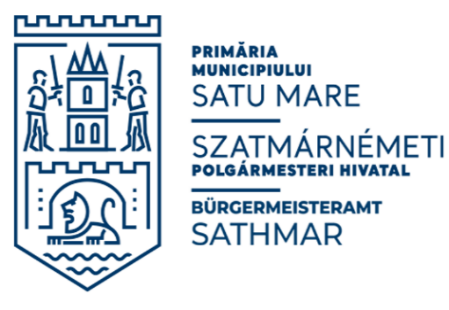 Nr.14972/05.03.2024Serviciul Managementul Resurselor UmaneE-mail: resurseumane@primariasm.roTel: 0261.702.561, 0261.702.530Nr. crt.Funcția publicăID ClasaGrad profesional Structura funcțională1Consilier 238601ISuperiorServiciul Fond Funciar şi Legile ProprietăţiiBIBLIOGRAFIETEMATICĂConstituția României, republicată, cu modificările şi completările ulterioareConstituția României, republicatăOrdonanța Guvernului nr. 137/2000 privind prevenirea şi sancționarea tuturor formelor de discriminare, republicată, cu modificările şi completările ulterioareOrdonanța Guvernului nr. 137/2000 privind prevenirea şi sancționarea tuturor formelor de discriminare, republicată, cu modificările şi completările ulterioareLegea nr. 202/2002 privind egalitatea de șanse şi de tratament între femei şi bărbați, republicată, cu modificările şi completările ulterioareLegea nr. 202/2002 privind egalitatea de șanse şi de tratament între femei şi bărbați, republicată, cu modificările şi completările ulterioarePartea I, titlul I şi titlul II ale părții a II-a, titlul I al părții a IV-a, titlul I şi II ale părții a VI-a din Ordonanța de urgență a Guvernului nr. 57/2019, cu modificările şi completările ulterioarePartea I, titlul I şi titlul II ale părții a II-a, titlul I al părții a IV-a, titlul I şi II ale părții a VI-a din ordonanța de urgență a Guvernului nr. 57/2019, cu modificările şi completările ulterioareOrdonanța Guvernului nr. 28/2008, privind registrul agricol, cu modificările și completările ulterioareIntegralOrdinul nr. 25/1.382/37/1.642/14.297/746/20/2020 pentru aprobarea Normelor tehnice privind modul de completare a registrului agricol  pentru perioada 2020-2024IntegralLegea nr. 145/2014, pentru stabilirea unor măsuri de reglementare a pieţei produselor din sectorul agricol, cu modificările și completările ulterioareIntegral